2Přeji vám všem šťastný – ale hlavně zdravý Nový rok 2023.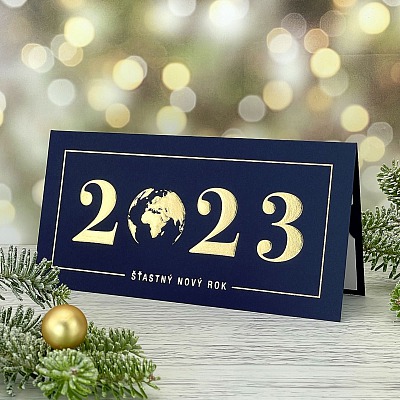 Týdenní plán3.1.- 6.1.         2023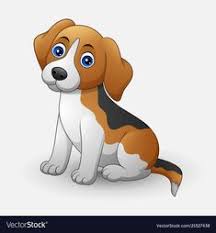  předmět      učivopracovní sešit         úkolybudou zeleně zakroužkovány   ČJHláska a písmeno v, VPráce se skládací abecedouČtení s porozuměnímOrientace v textu, větyRozvoj sluchové analýzyDoplňovačky, rozpočitadlaSLABIKÁŘdo str. 20 - 24PS do str. 10Trénujeme čtení slov a celých větOrientujeme se v textu   PSPíšeme slabiky a slova se známými písmenyPrvní velká písmenaPísanka č. 2 str. 8 - 13Procvičujeme uvolnění ruky psaním  MASlovní úlohy, didaktické hryPočetní operace v oboru do 12, číselná osa 0 - 12 Krokování – přepis na příklady  Pojem úsečkaPRACOVNÍ SEŠIT – PSstr. 56 - 58  PRVRodina a její důležitost – členové, vztahyPříbuzenecké vztahyPRACOVNÍ SEŠIT – PSstr. 32 - 33   AJČísla 1 – 10Nová slovní zásoba : zvířata na farměUčeb. 50-51, 22 – 23PS 20, 45